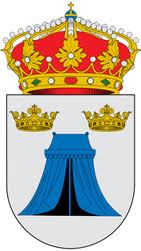 								En Aldeatejada a 3 de enero de 2013Como el año pasado sus Majestades los Reyes Magos han pedido al Ayuntamiento de Aldeatejada que organice la Cabalgata de Reyes.Por ello, tenemos el placer de informarles del recorrido de la cabalgata de este año, empezará a las 18:00 horas en el Ayuntamiento, siguiendo este recorrido:AyuntamientoCalle Barrio NuevoCruzamos la carretera hasta el cementerioRonda SurCalle Molino del ZurguénCruzamos la carreteraCalle AnchaPlaza de los ReyesCalle del PozoCalle del ZurguénCalle ComunerosPlaza de la LibertadLlegamos hasta la Avenida Peña de FranciaAvenida Infanta hasta la básculaCruzamos la carretera a la altura de la básculaCalle San TorcuatoCalle Federico García LorcaCalle Vicente Aleixandre (dirección Bar El Soto)Calle Gerardo DiegoCalle Pablo NerudaBajamos por Miguel de UnamunoRetomamos por Vicente Aleixandre dirección Ronda SurCalle GoyaCalle las AvesPolideportivoUna vez terminada la cabalgata, los niños podrán saludar a sus Majestades los Reyes Magos en el Polideportivo.Esperamos vuestra participación.